Warm up February 2nd- 6thIn electric vehicles, LiFePO4 batteries offer greater range, power and safety. They provide full power until they are completely discharged, and recharge in just 2.5 hours. LiFePO4 chemistry is also environmentally friendly — it’s the least toxic of all the battery types.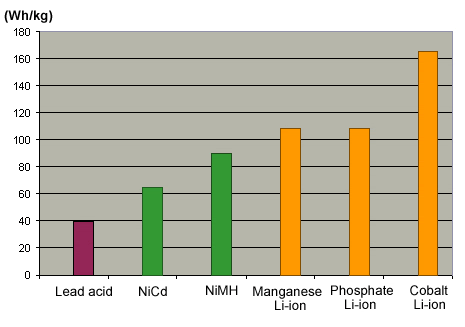 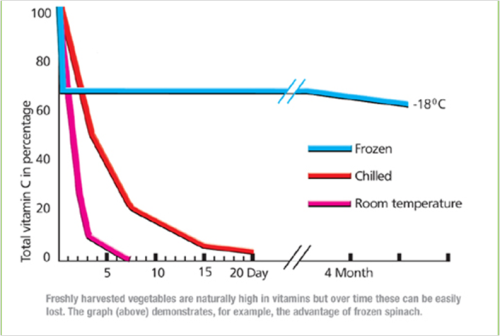 Monday								02/02Which battery has the most Wh/kg (one watt-hour per kilogram)?Answer- Cobalt Li-ionTuesday									02/03What is the bottom graph portraying?Answer- spinach in different situations (frozen, chilled, room temp.)Wednesday								02/04During what day number do all of the environments for the spinach have the same quantity of Vitamin C?Answer- day 1Thursday									02/05Provide a title for the bar graph on top.Possible answer- Average watt-hour per kilogram for different battery types.orPower Supplied by Various Battery types